Letní příměstský tábor Želechovice II.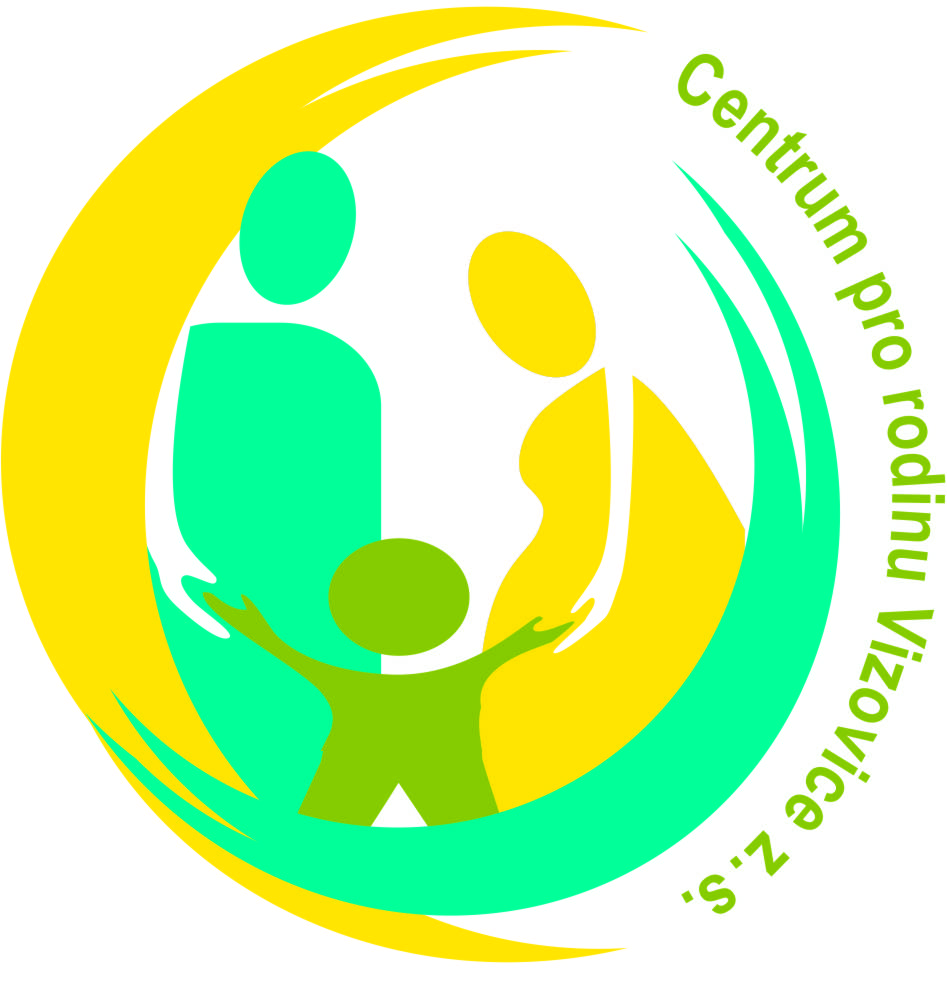 20. - 24. srpna 2018místo	Sokolovna Želechovice nad Dřevnicívěk	pro děti od 6 do 14 letčas 	od 8:00 do 16:00 cena	1300,- Kč za týden (pro děti s trvalým pobytem v obci Želechovice nad Dřevnicí sleva 100,- Kč, tj. 1200,- Kč za týden)V ceně je zahrnuto: pitný režim, teplý oběd, ovoce a oplatek, vstupné, připojištění, cestovné a program.Děti si s sebou vezmou malou svačinu, dobrou obuv a pláštěnku.První den tábora dítě odevzdá kopii kartičky pojištěnce a potvrzení o bezinfekčnostiPočet míst omezen. Přihlášku, prosím, odevzdejte do konce června na obecním úřadě v Želechovicích nad Dřevnící, nebo si předání domluvte na níže uvedeném kontaktu.Bližší info:  Hana Puype 777809434, puype@post.cz, www.vizovice.dcpr.cz …………………………………………………………………………………………………………………………………………………………………………………Přihláška na letní příměstský tábor Želechovice II .	 20. – 24. srpna  2018Vyplněním přihlášky a podpisem uděluji souhlas se zpracováním údajů dle zákona č. 101/2000 Sb., o ochraně osobních údajů.*nehodící se škrtněte/vymažteJméno a příjmeníJméno a příjmenírodné číslobydlištěkontaktyjménojménotelefonemail (stačí na jednoho z rodičů)email (stačí na jednoho z rodičů)matkaotecpříchod samo / v doprovodu*samo / v doprovodu*samo / v doprovodu*poznámka:poznámka:odchodsamo / v doprovodu*samo / v doprovodu*samo / v doprovodu*poznámka:poznámka:účastcelý týden / vybrané dny (vypište):*celý týden / vybrané dny (vypište):*celý týden / vybrané dny (vypište):*poznámka:poznámka:alergie, lékyomezenídatum a podpis